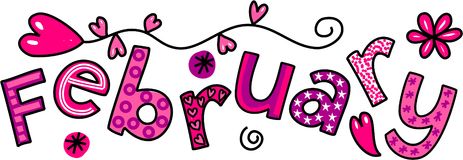 NEWSLETTER                                                                       FEBRUARY 2020WOODLEY BAPTIST CHURCH PRESCHOOLFriday 14th February 202020Dear parents & carers,Christmas seems a long time ago…here we are already finishing for Half Term!! We return to Preschool on Monday 24th February 2020. The children have all joined in well with exploring dinosaurs, snow & ice, pirates, knights & princesses and all things Frozen! We end this Valentine week making heart biscuits & sandwiches for snack time. We all went on a very exciting trip by bus to Woodley Library which was a fantastic first time experience for many of the children. A big thank you to Mrs. Carole Moore from the Preschool Committee as well as Mrs. Wilkins, Mrs. Singer, Mrs. Gray and Mrs. Goulden for all their help on this trip. Please see some of the photos of all these events on our display boards.In the next half of this Spring Term we are hoping to celebrate World Book Day & Mother’s Day, as well as hold an event for Sport Relief – all take place in March. We will let you know details of how the children can take part if they wish. 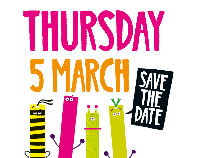 We would also like to introduce the children to the Three R’s – Reduce; Reuse and Recycle – hopefully something we can incorporate into everyday life at Preschool, helping such things as the worldwide campaign to reduce single use plastics, as well as thinking about ways to create less waste. More details to follow!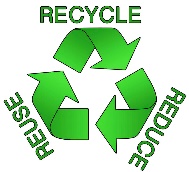 Can we just remind everyone about the children coming to Preschool suitably dressed for play (which can be messy!) as well as being able to easily use the toilet. Don’t forget to leave NAMED coats and warm clothing/footwear so the children can play outdoors if they choose to. Thank you to everyone who has been placing bags next to our entrance, which has made it much easier to move the coat pegs and for the children to get their coats. Just a reminder to make sure the bags ARE CLEARLY NAMED please. 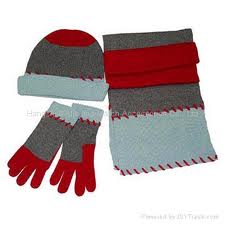 As always, with this Newsletter you will have been given another ‘Sharing Observations from Home’ form for you to use to tell us about things your child has done or achievements made that we can include in their Journeys  and share with the individual child. There may be some things happening in Half Term that you could tell us about. Please don’t forget to look in our Information folder for details of activities during Half Term around Woodley and in the Wokingham libraries. Please also, see our Preschool ‘Wishing line’ next to the crèche room…we are always in need of any old rolls of wallpaper and once we start our recycling, the children could also bring in boxes, plastic bottles & pots, cardboard tubes etc.  Could we clarify that if you want someone else to collect your child from Preschool we need notification of this ON ALL OCCASIONS. Even if you have completed a Child Collection form, should you decide during the morning that someone on this form can collect your child, we still need you to let us know either by a phone call or text.   DATES FOR DIARIES:HALF TERM – 17th – 21st February 2020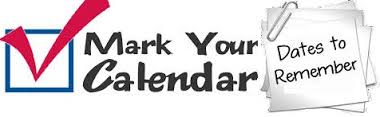 BACK TO PRESCHOOL – Monday 24th February 2020WORLD BOOK DAY – Thursday 5th March 2020NEXT COMMITTEE MEETING – Tuesday 12th March 2020SPORT RELIEF – 9th-13th March 2020END OF SPRING TERM – Friday 3rd April 2020START OF SUMMER TERM – Monday 20th April 2020If any of your contact details have recently changed, especially mobile phone numbers and email addresses, please don’t forget to keep us informed! Should you have any questions, queries or comments please speak to a member of staff. Thank you as always for your support of Preschool. Have a lovely Half Term break.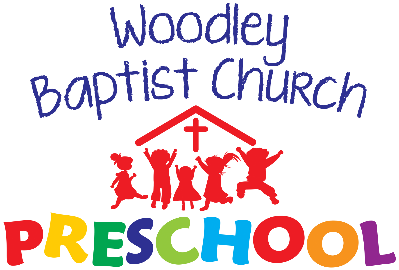           WOODLEY BAPTIST CHURCH PRESCHOOL                               Tel: 9699956/Mobile: 07787793603              Email:  preschool@woodleybc.org Can we just remind everyone that if your child is sick or you have a last minute day out/at home for example, please could you telephone to let us know as early as possible? Please inform us in advance of any holidays, doctor’s appointments or hospital visits. If you know your child is going to be late in for any reason, try and let us know at the session before.  PLEASE NOTE: if no contact has been made with us by 10.30am staff will make contact with you so the reason for absence can be recorded.  Thank you. 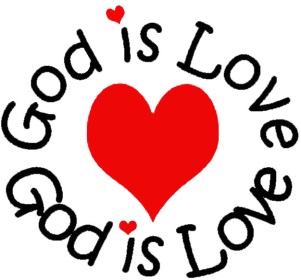 